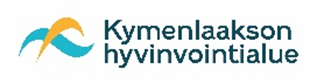 Kymenlaakson hyvinvointialueTUKIPERHETOIMINTA 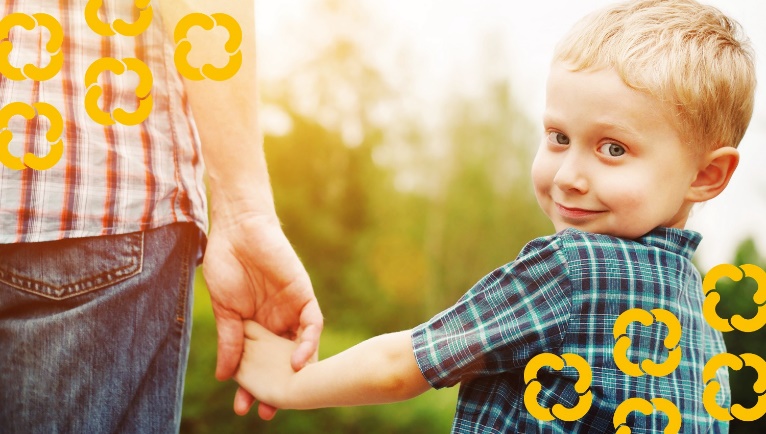 Tukiperhe lapsiperheiden tukenaKymenlaaksossa lapsiperheiden tukena toimivat vapaaehtoiset tukiperheet, jotka sitoutuvat ottamaan heille entuudestaan tuntemattoman lapsen hoitoon, pääsääntöisesti yhtenä viikonloppuna kuukaudesta. Tukiperheet ovat Kymenlaakson hyvinvointialueen hyväksymiä tavallisia perheitä. Tukiperheet ovat käynee läpi soveltuvuuden arvioinnin, perehdytyksen toimintaan sekä heidän rikosrekisterinsä vapaaehtoistoiminnan edellyttämällä tavalla hyväksytysti esitetty.Tukiperhetoiminta on määräaikaista tukea, kun perheen tilanne on kuormittunut ja perheellä ei ole mahdollista saada tukea omasta läheisverkostostaan. TukiperhetapaamisetPerhe sopii itse tukitapaamisten ajankohdista tukiperheen kanssa siten, että tukiviikonloppu sopii molempien osapuolien aikatauluun. Tukitapaamisten enimmäismäärä kirjataan aina tukisuhdesopimukseen. Lähtökohtana on, että perhe kuljettaa lapsen tukitapaamiselle. Tukiperhetapaamisella lapsi osallistuu tukiperheen tavalliseen arkeen. Lapsi kulkee tukiperheen mukana viikonlopunvietossa ja tutustuu mahdollisesti myös tukiperheen läheisverkostoon.Lapsen hoidosta, huolenpidosta ja ravinnosta tukitapaamisien aikana vastaa tukiperhe. Perhe huolehtii itse, että lapsella on kuljetukseen soveltuva turvaistuin, vaihtovaatteet sään mukaisesti, muut hygieniatarvikkeet ja mahdolliset lääkkeet. Mikäli lapsella on lääkitys, perhe huolehtii tukiperheen opastuksesta lääkkeiden antoon liittyen. Tukiperhetapaamisille lapsi menee lähtökohtaisesti vain terveenä. Tukitapaaminen voidaan perua tukiperheen tai lapsen sairastumisen tai muun tapaamisen estävän asian vuoksi. Tukiperheellä ei ole velvollisuutta siirtää peruuntunutta tukitapaamista toiseen ajankohtaan. RaportointiTukiperhe on velvollinen kirjaamaan tukitapaamisesta tukisuhdetoiminnan ohjeen mukaisen raportoinnin lapsen omatyöntekijälle. Raportissa tukiperhe kertoo tukitapaamisen sujumisesta, lapsen arjesta tukiperheessä sekä tukisuhteen tavoitteiden edistymisestä. Tukiperheellä on velvollisuus ilmoittaa lapsen omatyöntekijälle viipymättä, mikäli tukiperheessä nousee huoli lapsen tai hänen huoltajansa hyvinvointiin liittyen. TukisuhdeTukisuhde muotoutuu aina omanlaisekseen. Luottamuksellinen ja lapsen tarpeet huomioiva suhde on aina tukisuhdetoiminnan keskiössä. Hyvän tukisuhteen kulmakiviä on avoin keskustelu lapsen, perheen ja tukiperheen toiveista ja odotuksista niin tukisuhdetoiminnan alkuvaiheessa, että koko toiminnan aikana. 